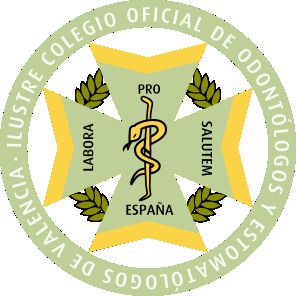 OBLIGATORIEDAD DE CONTRATACIÓN DE UNA PÓLIZA DE SEGURO DE RESPONSABILDIAD CIVIL PARA EL EJERCICIO DE LA ODONTO-ESTOMATOLOGÍAEn cumplimiento de los fines contenidos en los Estatutos Colegiales, aprobados en RESOLUCIÓN de 14 de julio de 2011 del director general de Justicia de la Conselleria de Justicia y Bienestar Social, por la que se resuelve inscribir los nuevos Estatutos del Ilustre Colegio Oficial de Odontólogos y Estomatólogos de Valencia y se dispone su publicación en el Diari Oficial de la Comunitat Valenciana, en su art. 13.g) y 13.u) por los cuales “el Ilustre Colegio Oficial de Odontologos y Estomatologos de Valencia  elaborará la información necesaria para facilitar el acceso al ejercicio profesional de los nuevos colegiados, facilitando el conocimiento y cumplimiento de todo tipo de disposiciones legales que le afecten” y en adopción de las medidas necesarias para facilitar a los colegiados el cumplimiento de la “obligación legal de aseguramiento o garantía financiera del riesgo de daños a personas causados con ocasión de la prestación de asistencia o servicios de odonto-estomatología”, el ICOEV le señala la obligación recogida en el art. 46 de la Ley 44/2003, de 21 de noviembre, de ordenación de las profesiones sanitarias: Cobertura de responsabilidadLos profesionales sanitarios que ejerzan en el ámbito de asistencia sanitaria privada, así como personas jurídicas o entidades de titularidad privada que presten cualquier clase de servicios sanitarios, vienen obligados a suscribir el oportuno seguro de responsabilidad, un aval o garantía financiera que cubra indemnizaciones que se puedan derivar de un eventual daño a personas causado con ocasión de la prestación de tal asistencia o servicios.  Es por todo lo expuesto que, si bien con ocasión de la colegiación usted no ha procedido a la contratación de la cobertura sanitaria,  queda apercibido de que en caso de que ejerza la actividad asistencial de la odontoestomatología deberá contratar, en todo caso,  un Seguro de Responsabilidad Civil.Se le permite la libertad de contratación con aquella entidad aseguradora que mejor se adecue a sus necesidades e intereses,  quedando el ICOEV, a su entera disposición, para auxiliarle en tal cometido ofreciéndole las condiciones mas ventajosas y preferenciales que pudiéramos obtener en el momento de la contratación de la póliza.Sirva el presente escrito para su interés y conocimiento asumiendo la responsabilidad de la contratación del Seguro una vez pase a convertirse en un colegiado numerario en ejercicio.En Valencia, a ____ de __________________ de 20____          Firma:Nombre y Apellidos _________________________________________Nº de colegiado________________________________